Конспект непрерывной образовательной деятельности «Лепка» для родителей с детьми младшего возраста в период самоизоляцииМногие родители, заинтересованные в том, чтобы их дети творчески развивались. Когда малыш лепит, развивается его мелкая моторика, совершенствуются мелкие движения пальчиков, что, в свою очередь, влияет на развитие речи и мышления. К тому же лепка благотворно влияет на нервную систему в целом. Именно поэтому возбудимым, шумным и активным детям часто рекомендуют заниматься лепкой.Однако легко сказать - заниматься лепкой! А вот как это сделать, с чего начать, как заинтересовать ребенка?Иногда мамы просто покупают пачку пластилина, вручают ребенку, а сами уходят в другую комнату заниматься своими делами. Как правило, подобные эксперименты кончаются весьма плачевно: весь пластилин оказывается, смешан в один комок неопределенного грязного цвета, причем комок этот обычно оказывается на полу. А если учесть, что пластилин не слишком хорошо отскребается от паркета и обоев, да еще оставляет жирные пятна. В общем, мамы решают, что пластилин - это чересчур, и малыш еще не дорос до подобных занятий. И многие до самой школы про лепку большене вспоминают. Некоторые считают, что вполне достаточно занятий в детском садике, а дома можно и не лепить.Как же быть? Во-первых, важно помнить, что во время занятий лепкой нужно быть рядом с ребенком, а в идеале сидеть с ним рядом и тоже лепить.Во-вторых, пластилин - далеко не единственный материал, из которого можно лепить, с ребенком можно выбрать именно то, что понравится! Кому-то больше по душе лепить из глины, а кому-то из соленого или из сладкого теста. Можно лепить из воска, можно делать свечи из вощины.В-третьих, самое главное - попробовать взрослым самим полепить и почувствовать, что это приятно и интересно, и вместе с ребенком создать удивительные шедевры!Цель: Развитие мелкой моторики, координации движений рук, глазомер у детей; развитие сенсорных и изобразительных способностей.Задачи:- Расширять представление детей об окружающем мире природы;- Учить лепить разными приемами (скатывание, раскатывание, прищипывание,сплющивание…).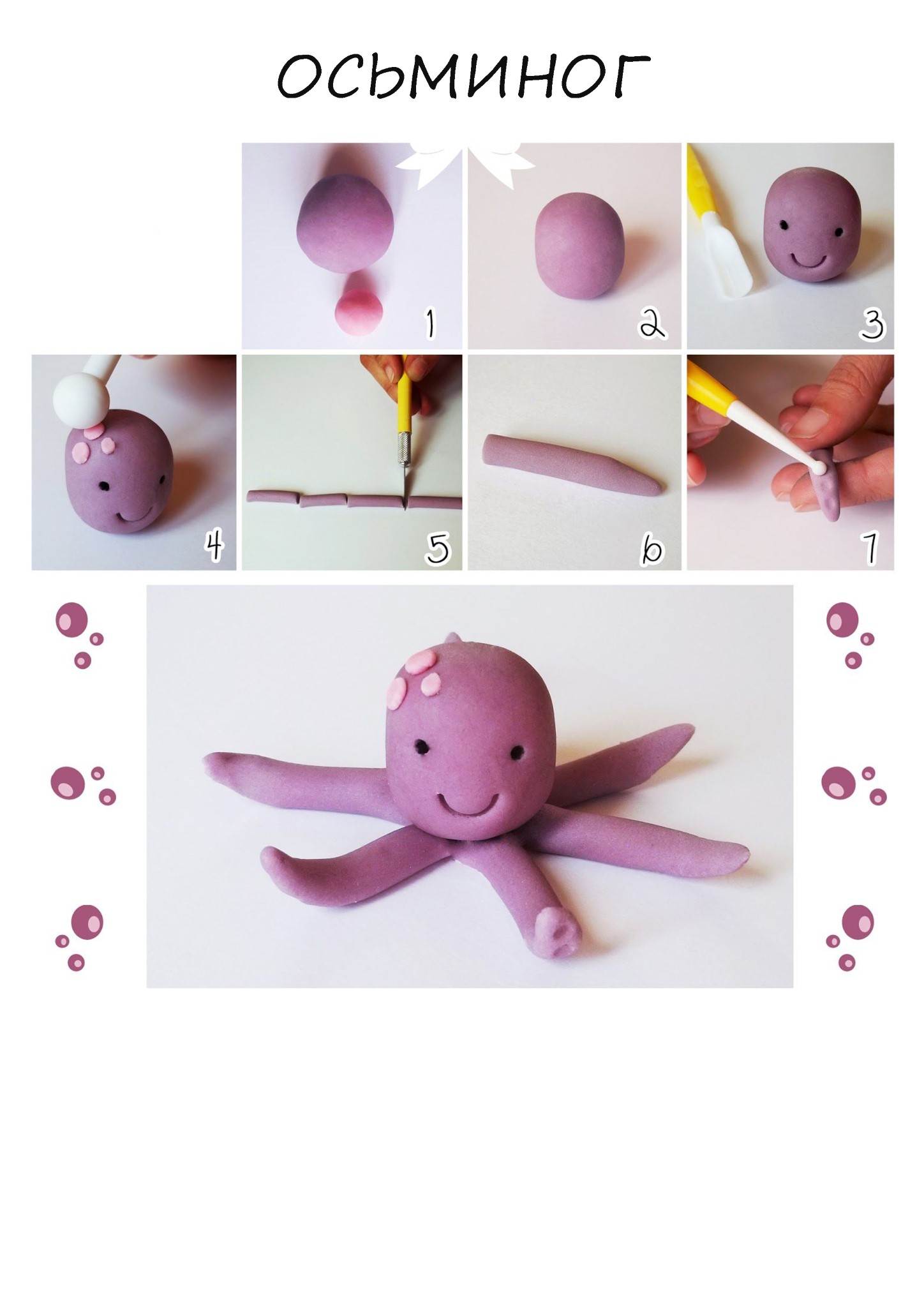 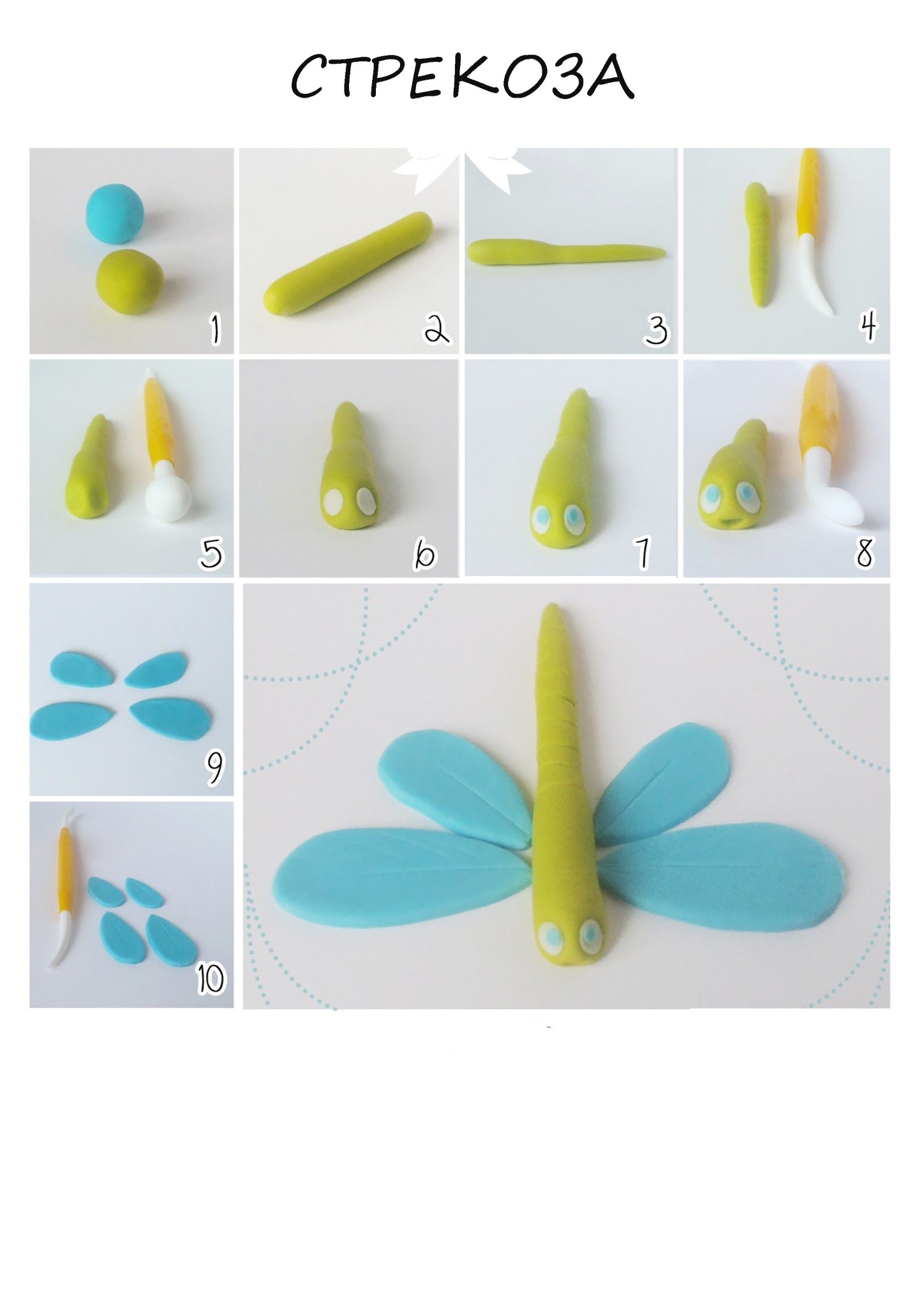 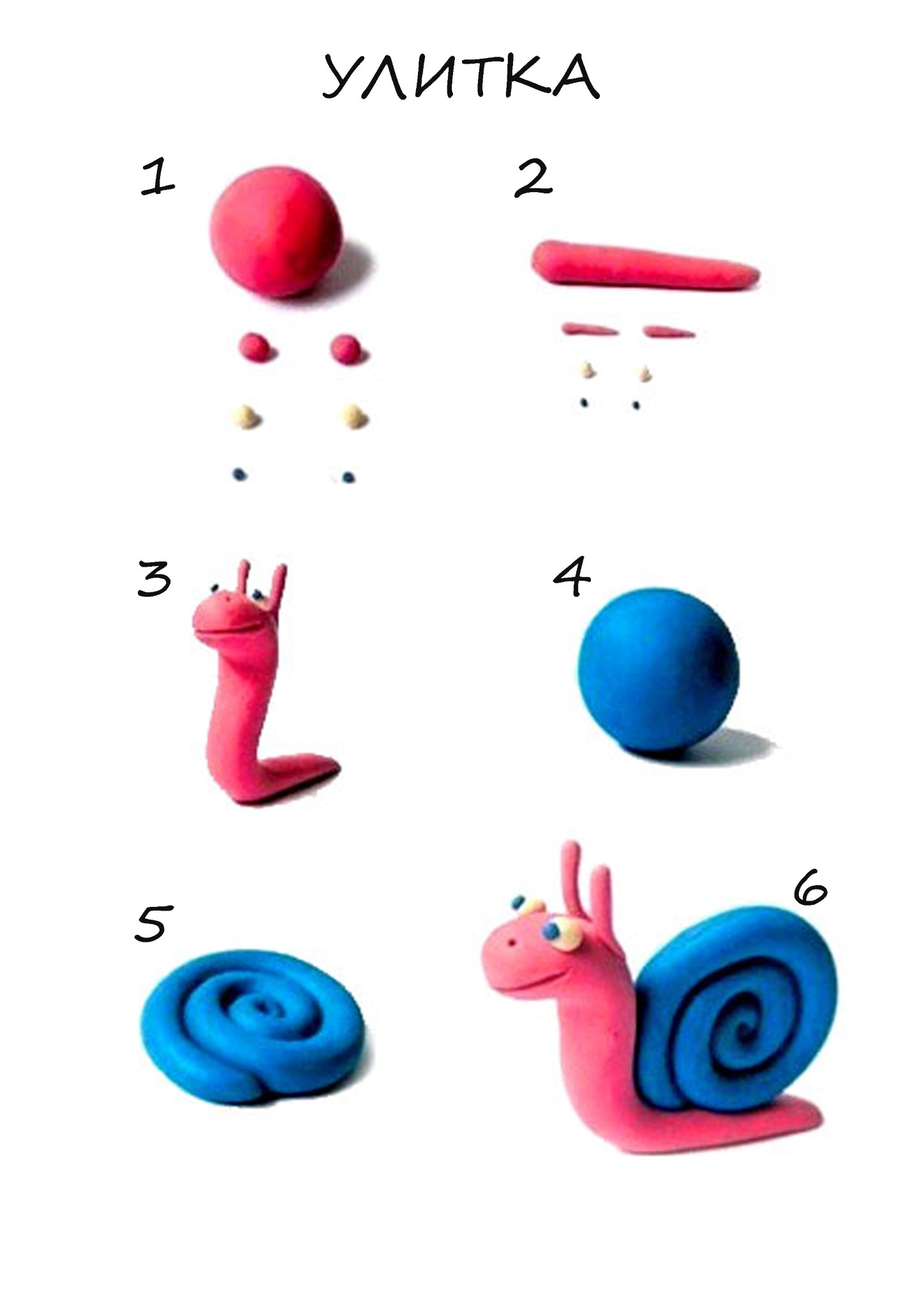 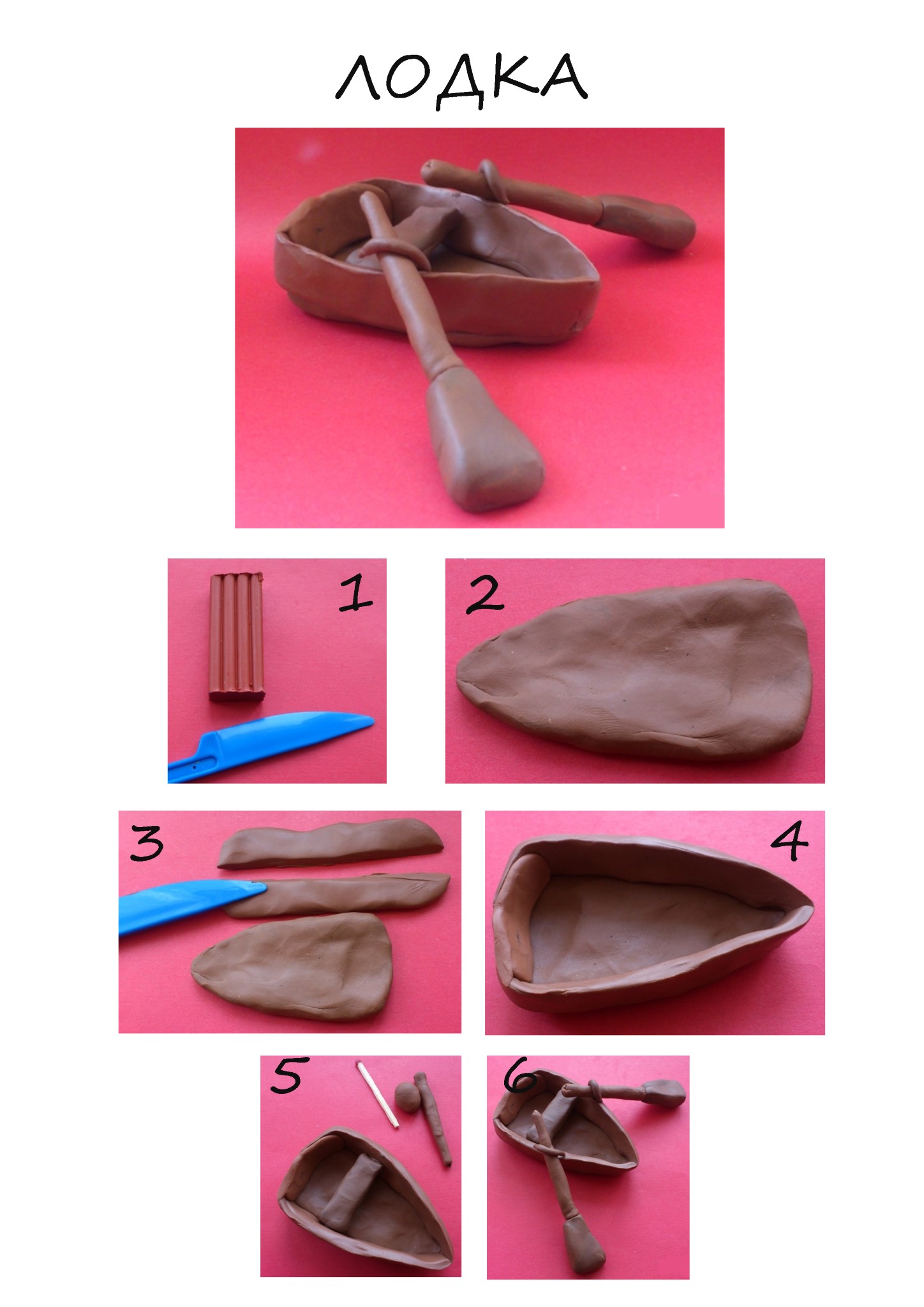 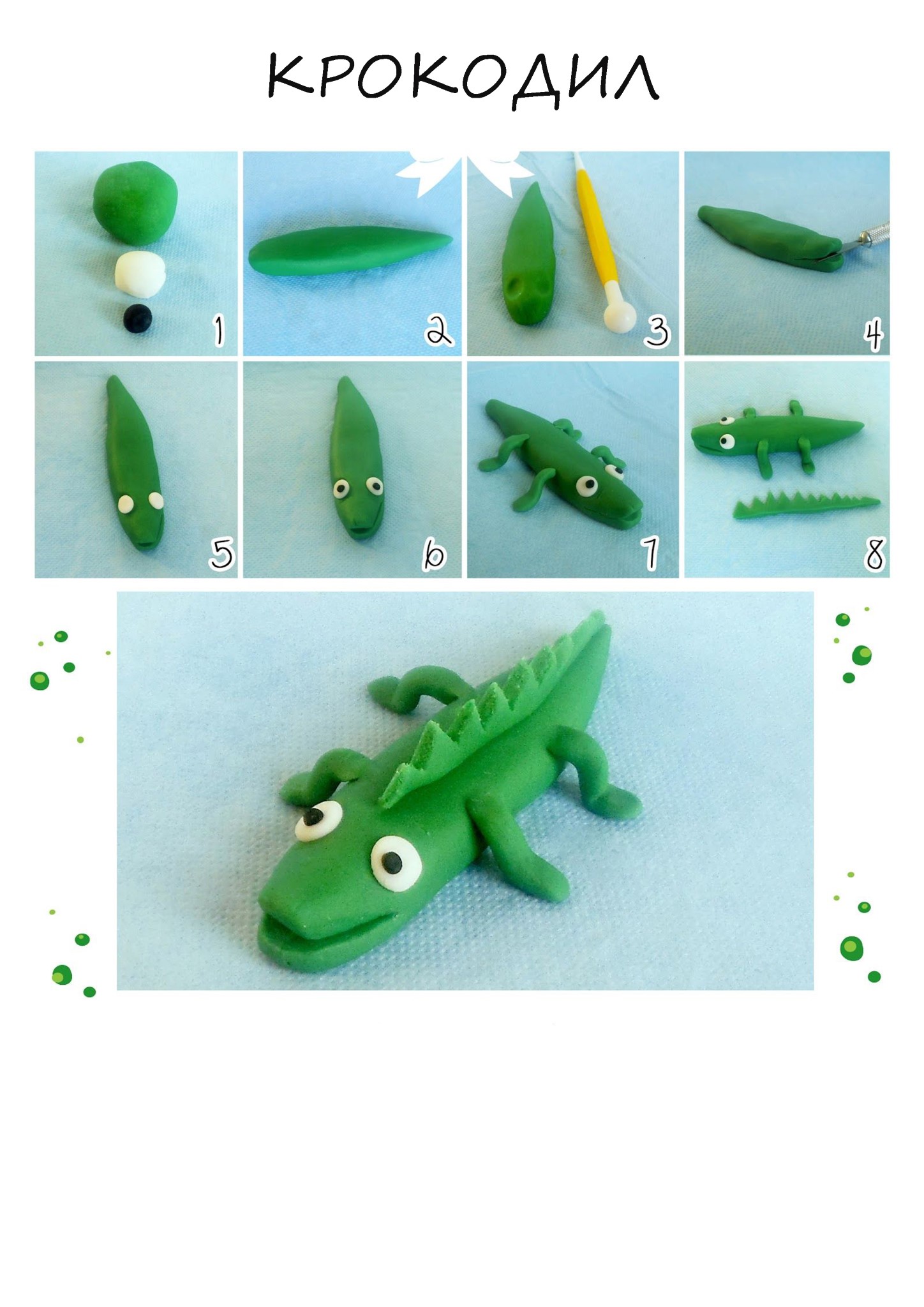 